AMENDMENT TO THE BYLAWS  - December 2008Section I. Resignation and Removal of a DirectorResignation and removal of a Director may happen in the following ways:1)      According to the rules set out in Section 18 of the bylaws, entitled Vacancies.2)      If a Director declares that s/he would no longer attend the meetings of the Board of Directors or if the Director misses three consequent meetings, the Board of Directors can decide, with a majority voting, to send a notification to the Director asking him/her to resign. If the Director does not reply to the contrary nor resumes his/her participation in the Board affairs in full within 10 days of the submission of the notification, then the Board of Directors can assume resignation by that Director and declare the post vacant. Filling of the vacancy shall subsequently be done according to the rules set out in Section 18 of the bylaws, entitled Vacancies.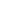 